МКДОУ «Беловский Д.С.1»Летнее развлечение для детей младшей группы на тему:«Что ромашказагадала?!»Воспитатель: Горяйнова О.В.Июнь 2013г.Цель: -Вызвать у детей эмоциональный отклик, желание участвовать.- Активизировать речь, мышление.                                            - Развивать ловкость, активность в подвижных играх.            - Воспитывать чувство коллективизма.                                     Оборудование: Красивая коробка, ромашка с лепестками – заданиями, 2 мяча, корзина, мешочки с песком, стулья, фонограммы «У тебя, у меня», «Танец маленьких утят», шары и цветы для украшения группы, угощения для сладкого стола.Предварительная работа: разучивание стихотворений, п/и «Не опоздай» (со стульями), слушание песни «У тебя, у меня», беседы о лете.Ход развлечения и методические приёмы:Ведущий: Доброе утро, ребята! Я рада приветствовать вас в этот хороший тёплый денёк. Совсем недавно наступило наше любимое время года: тёплое, солнечное (лето). А что можно делать летом? (Купаться, загорать, играть с песком, собирать вкусные ягоды и т. д. И мы сегодня будем встречать лето, радоваться вместе, играть и веселиться.                                 Стук в дверь.                                                                                               Вед.: Ребята, нам почтальон принес посылку. Давайте откроем её и посмотрим. Здесь лежит цветок. Вы знаете, как он называется? (Ромашка) Это непростая ромашка, а с секретом. Каждый лепесток –волшебный, с заданиями, которые она просит нас выполнить. Только прежде, чем сорвать лепесток, нужно сказать такие слова:                                                                         Ты, ромашка, 1, 2, 3,                                                                             Лепесток нам подари!                                                                      Итак, отрываем первый лепесток! Произносят хором слова.                                                                                                 Вед. Зачитывает задание на первом лепестке:«Прочтите –ка мне стихотворения, дети,                                            Ведь их я люблю больше всего на свете.»                                                                                             1. Даня Я. Уронило солнце лучик золотой.Вырос одуванчик первый, молодой.У него чудесный золотистый цвет. Он большого солнца маленький портрет. 2. Женя Н.Что такое лето? Это много света!Это поле, это лес,Это тысяча чудес!Это яркие цветы,Всюду столько красоты!3. Яна С.Маленькая яблонька у меня в саду.Белая – пребелая, вся стоит в цвету.Я надену платьице с белою каймой.Маленькая яблонька, подружись со мной!4. Полина В.Что ты мне подаришь, лето?Много солнечного света!В небе радугу – дугуИ ромашки на лугу!5. Маша С.Бабочка, давай дружить!Веселее в дружбе жить.Есть в саду у нас цветы, Полетай над ними ты.6. Ксюша К.Лето, лето к нам пришло,Стало сухо и тепло.По дорожке прямикомХодят ножки босиком.Вед. Хвалит детей и, произнося слова, отрывают2 –ой лепесток.«Вас прошу, мои друзья,Исполнить танец для меня!»Танец «У тебя, у меня»3 – ий лепесток«На игру поторопитесь и в смешных пингвинов превратитесь.»П/И «Весёлые пингвины»4 – ый лепесток«Отгадайте – ка, ребятки, Мои летние загадки.»Загадки о лете.5 – ый лепесток:«Покажите – ка, мне, детки,Кто здесь самый ловкий, быстрый, меткий»П/И «Попади в корзину»П/И «Не опоздай» (со стульями)П/И «Перепрыгни ручеёк»6 – й лепесток:«В жёлтую игру играйте И движения повторяйте!»  «Жёлтая игра»Жёлтое солнце на землю глядит(поднимают руки вверх);Жёлтый подсолнух за солнцем следит (качают руками);Жёлтые груши на ветках висят (фонарики);Жёлтые птенчики звонко пищат (клюют);Жёлтая бабочка, жёлтая букашка (машут руками);Жёлтые лютики, жёлтая ромашка(вращают кистями рук);Жёлтое солнышко, жёлтенький песочек(прыгают);Жёлтый цвет радости,Радуйся, дружочек! (хлопают). 7 - ой лепестокПраздник наш заканчивать пора.Спляшите на прощанье, детвора!«Танец маленьких утят»А в благодарность за то, что вы хорошо читали стихи, отгадывали загадки, весело играли и танцевали вас ждут вкусные угощения за сладким столом. Приятного чаепития!!!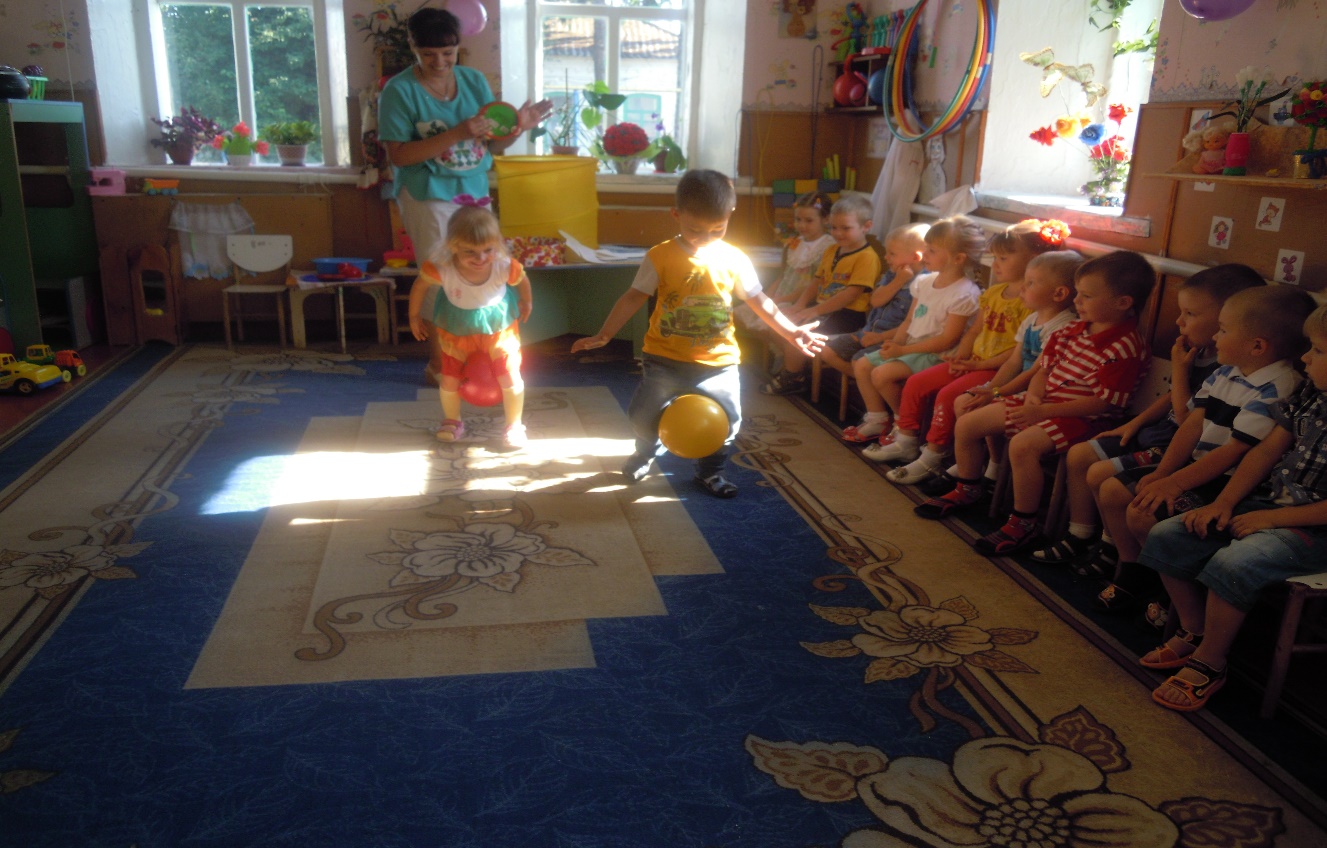 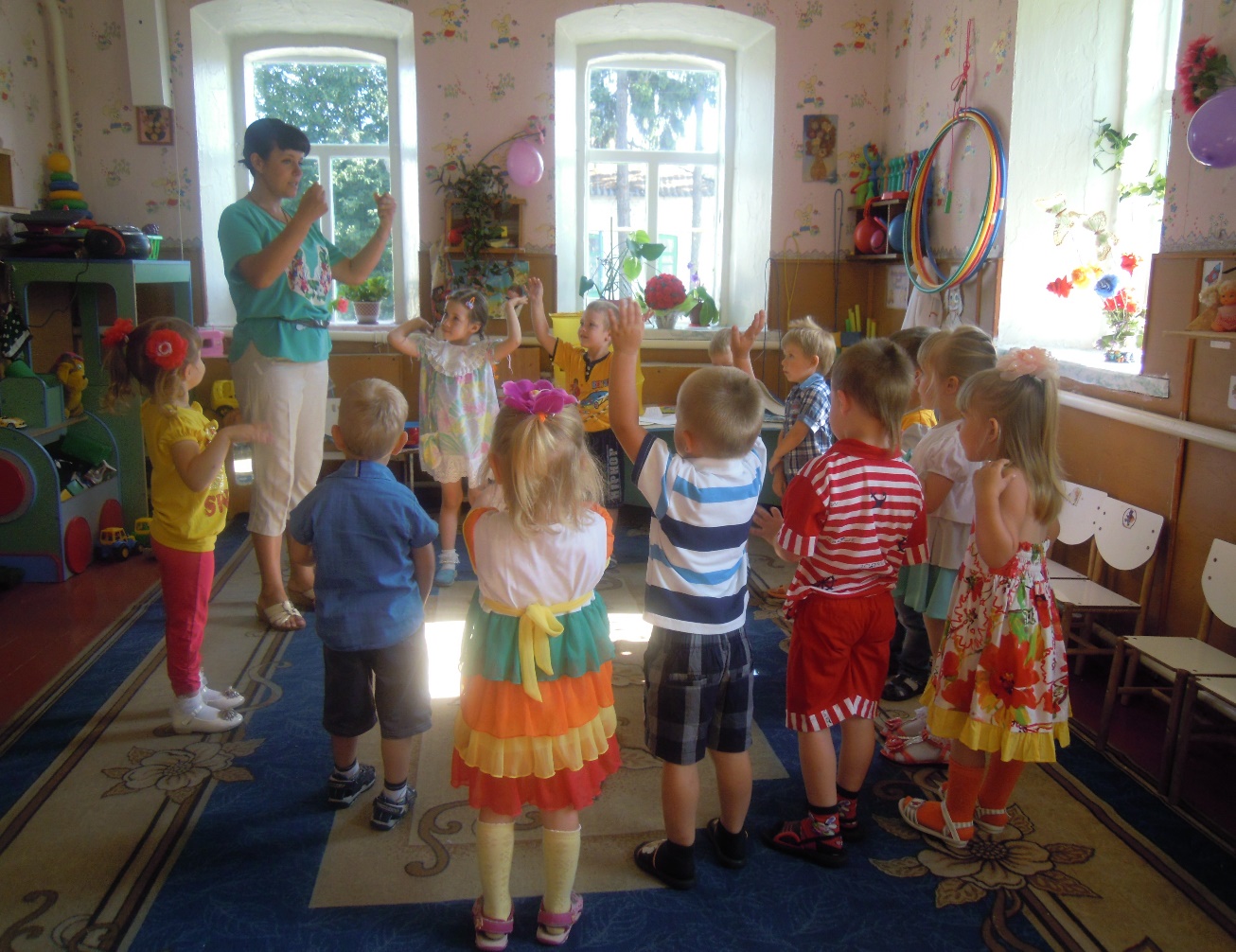 